Trendiraportti Decibel.fi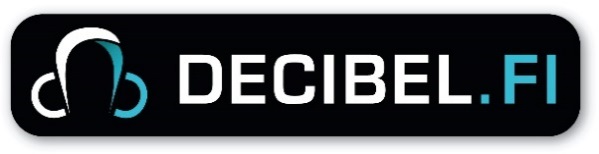 Heinä - Syyskuu 2018 Decibelin trendiraportit ovat lyhyitä koosteita ilmiöistä tai ongelma-alueista, joiden Decibelin nuorisotiedottajat ovat huomanneet kuluneiden kuukausien aikana olleen ajankohtaisia Kysy Pois! -neuvontapalvelun kautta. Nämä raportit jaetaan kaikille Decibelin 11 jäsenkuntaan, jotka tarvitsevat tiedon, esimerkiksi koulukuraattoreille, terveydenhoitajille, sosiaalityöntekijöille ja nuoriso-ohjaajille. Ne jaetaan nuorisotoiminnassa mukana olevien viranhaltijoiden kautta kaikkiin Desibelin johtoryhmässä istuviin kuntiin. Aiemmat trendiraportit voitte lukea täältä https://www.decibel.fi/meista/decibelin-trendiraportitHuom! Olemme julkaisseet uudet nettisivut syyskussa! Olemme päivittäneet infosivut, niille on nyt myös uusi nimi, tulemme päivittämään sivuja vielä lisää syksyn aikana Heinä-syyskuun aikana on tullut 588 kysymystä Decibeliin. Heinä-syyskuun aikana käyntejä Decibelin sivuilla on ollut 226 093 ja  332 148 näyttömääriä . 82 % käynneistä on ollut mobiililaitteen kautta. Eniten luettu sivu on ”parisuhteen lopettaminen –hälytysmerkkejä” (Göra slut – varningstecken) Suosittuja sivuja ovat olleet myös ”ihastus vs rakkaus”, ”miten tietää, että on rakastunut”  ja ”kriisi ja suru”. Tämän kauden aikan on ollut 322 kysymystä jotka käsittelee kehoa. Useimmiten kysymykset ovat käsitelleet tyttöjen ja poikien sukupuolielämää sekä ehkäisymenetelmiä ja niiden käyttöä. Ehkäisymenetelmistä eniten kysymyksiä tuli kosken e-pillereitä. Kysymyksiä  on tullut omasta huolesta mahdollisesta raskaudesta ja kuukautisista. Nuoret ovat  myös kyselleet  onko kunnissa olemassa maksuton  ehkäisy nuorille. Paino ja varsinkin sen  alentaminen  on ollut hyvin tavallinen kysymys. Paljon on tullut kysymyksiä jotka käsittelee kaloreita, niiden laskemista ja huono omatunto siitä jos on syönyt jotain epäterveellistä, muutama kysymyt on ollut koskien syömishäiriöitä. Kysymyksiä on tullut treenaamisesta,  painon alentamisesta ja siitä kuinka oppisi olemaan tyytyväinen itseensä ja kehoonsa. Onneksemme meillä on PT joka osaa antaa oikeita vastauksia näihin kysymyksiin. Rakkauskysymyksiä on tullut kaatamalla tällä kaudella.  Osalla on takanaan pitkä parisuhde ja miettivät jättävätkö he puolison, mutta epäröivät vielä mitä tehdä. Kysymykset koskevat usein aiheita mistä tietää, että on pitää toisesta tai miten ottaa kontaktia ihastukseen. Epäonni rakkaudessa on myös hyvin tavallinen aihe. Tulevaisuus on aihe mikä myös kiinnostaa nuoria ja etenkin tulevaisuuden ammatti. Moni miettii mitä tekee opintojen päätyttyä ja osa suunnittelee opintoja ulkomailla.  Olemme huomanneet, että usein kysyjällä on huono itsetunto ja hän asettaa kovia vaatimuksia itselleen, etenkin sosiaalisia vaatimuksia. Tämä on selvää kysymyksissä jotka koskevat rakkautta, ystävyyssuhteita sekä opiskeluita. Tämän jakson perusteella koemme tarpeelliseksi tiedottaa nuorille: ehkäisymenetelmistä, etenkin e-pillereistä itsensä hyväksyminen ja omakuvaitsetuntoMuistattehan, että jokaisella jäsenkunnan yläkoululla on oikeus tilata teemapaketti maksutta kerran vuodessa.  Voimme myös suunnitella teemapaketin teidän tarpeisiinne. Siinä oli meidän Heinä-syyskuu!  Terveisin  nuorisotiedottajat  Liselott, Hannele, Ida-Maria ja  seksuaalineuvoja-terveydenhoitaja Tessi sekä harjoittelijamme Lilli. 